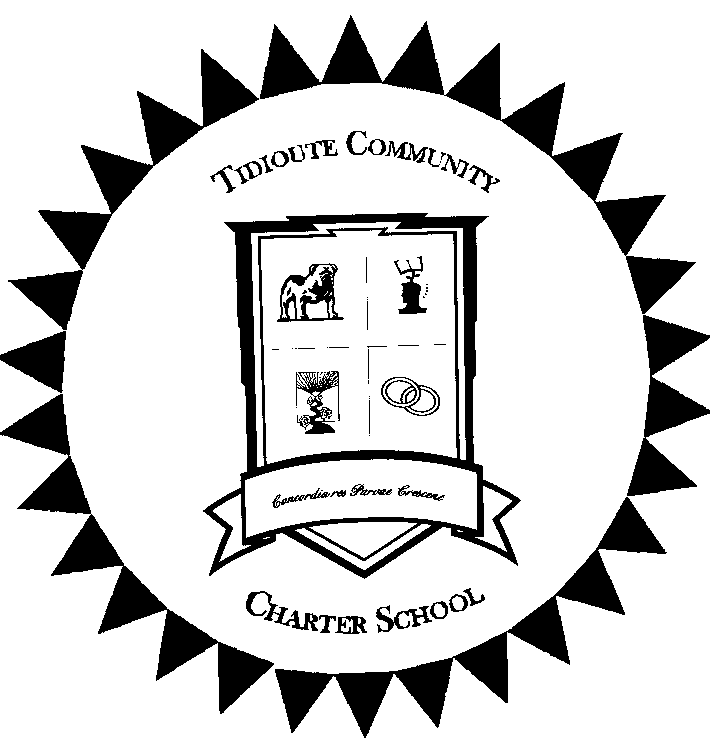 Tidioute Community Charter School                       	           Providing a World Class Education in a Small Town EnvironmentDear Parent/Guardian,Welcome to Tidioute Community Charter School.  In this packet, you will find requests for information about your child.  Your child will have a permanent health record kept in the Health Office that is considered a confidential school document and will follow your child throughout their school years.As required by the Pennsylvania Department of Health:  Before your child enters a new school, immunizations, physical and dental exams should be completed and on file in the School Health Office.  Also complete and return this packet.  Physical and Dental exams are to be current within one year before the start date of the school year.  These same requirements apply to students transferring into TCCS.Children in ALL grades (K-12) need the following immunizations for attendance.  The required immunizations that children must have to be enrolled in public schools in Pennsylvania are listed below.4 doses of tetanus*4 doses of diphtheria*3 doses of polio2 doses of measles**2 doses of mumps**1 dose of rubella (German measles) **3 doses of hepatitis B2 doses of varicella (chickenpox) vaccine or immunity* Usually given as DTP or DT or Td** Usually given as MMR7th Grade ADDITIONAL immunization requirements for entry:1 dose meningococcal conjugate vaccine (MCV)1 dose of tetanus, diphtheria, acellular pertussis (Tdap) (if five years have elapsed since		last tetanus immunization)If you have any questions, please contact the Tidioute Community Charter School at (814) 484-3550 and the Certified School Nurse will be able to help you.  Thank you for your prompt attention.Sincerely,Susan Shiley, BSNSchool NurseTidioute Community Charter School                       	           Providing a World Class Education in a Small Town EnvironmentMEDICAL RECORDForENROLLMENT at TCCSName:  ____________________________________Date of Birth:  ____________________________Grade:  ____________________________________Tidioute Community Charter School                       	           Providing a World Class Education in a Small Town EnvironmentRELEASE OF INFORMATIONPennsylvania State Law requires that we have medical/student records for each student in the building where the student is attending school.  (Student’s name)  ______________________________’s medical/school records currently reside at (previous school) _________________________. I authorize the release of (student’s name) ___________________________’s medical/student records from (previous school)  _______________________ School to Tidioute Community Charter School.Parent/Guardian Signature __________________________________Date __________________Student Name ______________________________________________________________________ Date _____________________Problems with pregnancy: ____________________________		Bowel problems: ____________________________________Learning/developmental concerns ______________________		Birth Defects: _________________________________________________________________________________________		Head/Neck Injury: ___________________________________Health:								Anemia/Blood Disorder: ______________________________Attention Deficit (ADHD): _____________________________		Fractures: _________________________________________Diabetes: __________________________________________		Dental/Orthodontic problems: _________________________Asthma: ___________________ Last Attack ______________		Menstrual problems: _________________________________	Inhaler: ____________________________________		Communicable Diseases: state age/date:Seizure Disorder: ____________________________________		Chickenpox (varicella): _______________________________Type: ______________ Last Seizure: ______	_______			Whooping Cough (pertussis): __________________________Hearing problems: ______Hearing Aids: Yes______No_______	Mononucleosis: _____________________________________Vision problems: _____________________________________	Hepatitis: __________________________________________Glasses: _____________ Contacts: ______________			Rheumatic Fever: ___________________________________Frequent Ear Infections: ______________________________		Scarlet Fever: _______________________________________Headaches: ________________________________________		Tuberculosis (TB): ___________________________________High Blood Pressure: _________________________________		Allergies:Congenital Heart Defect: ______________________________		Environmental: _____________________________________Mitral Valve Prolapse: ________________________________			Reaction: ___________Treatment:_______________Murmur: __________________________________________		Food Allergy: _______________________________________	With/Without Limitations: _____________________			Reaction: ___________Treatment: ______________Frequent Colds: _____________________________________		Bee Sting Allergy: ___________________________________Frequent Strep throat: _______________________________			Reaction: __________ Treatment: _______________Pneumonia: ________________________________________		Medication Allergy: __________________________________Bronchitis: _________________________________________			Reaction: __________ Treatment: _______________Frequent Nosebleeds: ________________________________		Surgery/Hospitalization/Serious Illness/Injuries: __________Ulcers: ____________________________________________		__________________________________________________Urinary Tract Infections/Kidney problems: _______________		Concussion (date): ___________________________________ Medication(s): Please specify if needed at school (MUST see school nurse) ___________________________________________________________________________________________________________________________________________________________Parent/Guardian Signature: ___________________________________________________________ Date _____________________